   ДО„Ф-ТЕХ КОМПЮТРИ” ООД              София 1700Ул. Никола Габровски 110Магазин 4	Уведомяваме Ви, че в процедура, проведена по реда на глава осем “а” от ЗОП с предмет “ Доставка на 1 сървър и 11 лаптопа” по  Проект № BG 07-PDPC 02 от 26.11.2014 г. „Подобряване надзора на ваксинопредотвратимите заболявания: разработване на модел на уеб-базиран имунизационен регистър“, финансиран по програма BG 07 „Инициативи за обществено здраве" чрез финансовата подкрепа на Норвежкия финансов механизъм 2009-2014г. и Финансовия механизъм на Европейското икономическо пространство 2009-2014 г.на първо място е класирана офертата на “Ф-ТЕХ КОМПЮТРИ” ООДС оглед на гореизоженото, Ви каним в срок до 23.06.2015 г. да се явите в НЦЗПБ, гр. София, бул. Янко Сакъзов № 26, етаж 4, стая 422  за сключване на договор. При подписване надоговора е необходимо да представите документите по чл. 101е, ал 2 т. 1 и т. 2 (Свидетелство за съдимост на управителя и Декларация за липсва на обстоятелствата по чл. 47, ал. 5 от ЗОП)Приложено Ви изпращаме протокол за получаване, разглеждане, оценка и класиране на офертите на участниците. 	ДИРЕКТОР:                                                                       		/Проф. д-р Т. Кантарджиев, дмн, мзм/МИНИСТЕРСТВО HA ЗДРАВЕОПАЗВАНЕТОНАЦИОНАЛЕН ЦЕНТЪР 
ПО ЗАРАЗНИ И ПАРАЗИТНИ БОЛЕСТИКОЛАБОРИРАЩ  ЦЕНТЪР HA СЗОСофия 1504, Бул. Янко Сакъзов 26ДИРЕКТОР: 02/ 944 28 75;director@ncipd.orgЦЕНТРАЛА: 02/ 944 69 99ФАКС: 02/ 943 30 75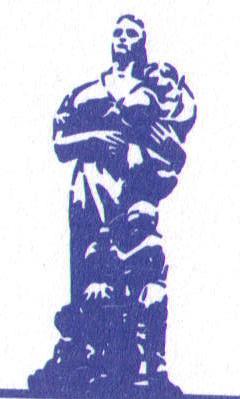 Oснован 1881 Foundedwww.ncipd.orgMINISTRY OF HEALTHNATIONAL CENTRE 
OF INFECTIOUS AND PARASITIC DISEASESWHO COLLABORATING CENTREBULGARIA, 1504 Sofia, 26 Yanko Sakazov Blvd.DIRECTOR: +359 2 944 28 75; director@ncipd.orgTELEPHONE EXCHANGE: +359 2 944 69 99 FAX: +359 2 943 30 75